DRUGTRADE NAMEACTIVE INGREDIENTINDICATIONSDOASGECONTRAINDICATIONWITHDRAWAL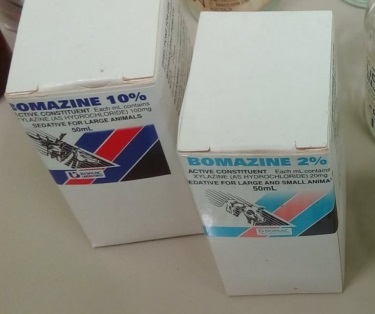 Bomazine (available in 2% &10%)Xylazine Hydrochloride For sedation, analgesia and muscle relaxation Sheep and Goats : 
Intravenous 
0.15-0.3 ml/ 25 kg 

Intramuscular 
0.25-0.5 ml/ 25 kgCattle : 
Intravenous 
0.25-0.75 ml/ 100 kg 

Intramuscular 
0.5-1.75 ml/ 100 kg Xylazine should be avoided in Weak and debilitated animalsMilk:7daysMeat: 2 days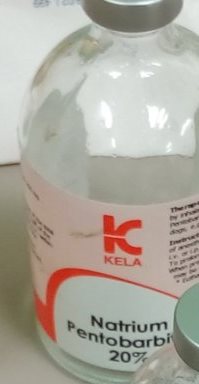 Natrium pentobarbitalSodium pentobarbitalBarbiturate leading to immediate depression of the cerebral cortex, subcortical structures, vital cerebral centers and the cardiac muscle.  Overdoses can be used for euthanasiaCattle: 30mg/kg IV for Hydrocarbon toxicity. Sedation: 1-2 g IV. Horse: 15-18 mg/kg IVPigs: 30mg/kg IV.15-30mg/kg as anesthetic.Sheep and Goats: 20-30mg/kg IV (adults). Lambs: 15-26mh/kg IVHypovolemia, anemia, cardiac and respiratory diseased animals   ____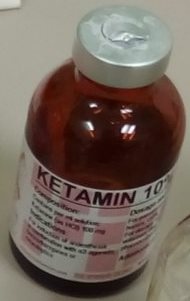 Ketamine 10%Ketamine HCI For diagnostic/minor surgical procedures that do not require skeletal muscle relaxation and restraintCattle: Analgesia 0.4-1.2 mg/kg/hr.Horse 2 mg/kg IV, 5 minutes following 1 mg/kg IV Xylazine.Swine 6-11 mg/mg IM after or in conjunction with sedative/tranquilizerCNS depressions prolong recovery time from ketamine.    ____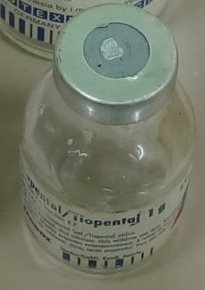 ThiopentalInduction agent for general anesthesia used with other anesthetics or by itself for short proceduresCattle: 8.14 - 15.4 mg/ kg IV. Calves under 2 weeks: 15-22 mg/kg IVHorse: With pre -anesthetic tranquilizer: 8.25mg/kg IVPigs: 5.5-11mg/kg IVSheep: 9.9-15mg/kg IVHeart diseases, shock, myasthenia gravis,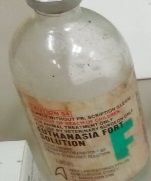 Euthanasia Fort SolutionPentobarbitalIntravenous euthanasia150 mg/kg IV in all large animalsDo not use for anaesthesia.  ___